  Curriculum       Vitae   JIPHCY 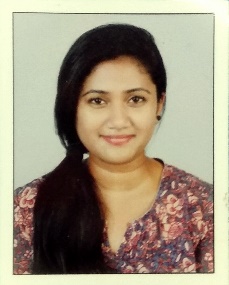 E-mail:	JIPHCY.361718@2freemail.com OBJECTIVE:                     To use the best of my knowledge, hard work and determination for the benefit of the organisation, while maintaining integrity in character and values in all my duties and relationships.JOB EXPOSURE :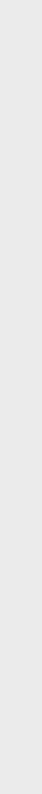 Currently working with ASUS Technology Pvt.Ltd as Service Planner.1 year and 6 months experience as Executive Coder with Cross-Tab Marketing Services.Completed Graduation in Bachelor in Information Technology.Completed Diploma in Web Designing.Proficient in MS office.ACHIEVEMENTS AND CAPABILITIES:Recognized as Best Performer for the year 2015-2016.Proficiency in grasping new technical concepts quickly and utilizing them in a productive manner.Self-motivated and independent. Focused and goal driven with strong ethics and commitment to quality work.Good communication and interpersonal skills. Creative problem solving.Pleasing youthful personality with a zest for life, knowledge and sound understanding of technology.EDUCATION:Bachelor In Information Technology 						   	               St. Gonsalo Garcia CollegeDiploma In Web DesigningMHIITCompleted SAP/R3-ABAP/4 training from Global Enterprises InfoTech Solution (GEIS)HSC 12th- Science   				                        	 Holy Family High SchoolWORK EXPERIENCE:ASUS TECHNOLOGY PVT. LTD			02nd Sep 2013- 27th March 2017PLANNER EXECUTIVEDEPT: SERVICE LMDJob Profile: Coordinating with HQ (Taiwan) for spare parts.Preparing advance requirements to avoid shortage for spare parts.Preparing reports for ASP on daily basis for repair purpose.ASP management (PAN INDIA).Preparing monthly and weekly PPT for review.Inventory management.CROSS TAB MARKETING SERVICES                                01st March 2011- 12th Oct 2012EXECUTIVE CODERDEPT: CODING                           Job Profile: MIS Coordination, preparing schedules, managing work of:Project management and QC of the workTraining Documentation and project management (only for Team members)Work with charts in Microsoft PowerPoint formats to conduct Monthly Review Meeting Presentations appropriate statistical analysis.Quality analysis of the classified dataData management on Word (manipulating images & graphs, working with style sheets)Analysis and reclassification of raw data into intelligent readable data, generate summaries and charts of the information generated in concise, well-organized, easy-to-understand format utilizing good English language skills.Worked on brand coding and open-ended coding either on Ascribe or manualHave worked various pilot projects independentlyHave QCed data to ensure accuracy as per Client requirementsHanded projects from simple to large-scale, multi-country, multi-wave data collected in different file formatsIKSULA PVT.LTD                                                              BACK OFFICE EXECUTIVEDEPT: E-COMMERCE.          Job Profile: Editing content for various websites.Image editing and PhotoshopSOFTWARE EXPOSUREFamiliar with languages such as C, C++, VBAOperating Systems such as MS-Dos Windows Xp, Windows vista, Windows 7.Databases such as My SQL, Microsoft AccessPERSONAL DETAILSNationality  	           :  Indian DOB       	           :  02nd April 1987       Marital status	           :  Married       Sex		           :  Female       Languages known        :   English, Malayalam, Hindi       Availability                   :   Immediate              oDECLARATION               I sincerely believe that the above mentioned facts are true to my knowledge and belief.               Regards,